CLASE 8: ¿CÓMO PODEMOS DEFENDER NUESTROS DERECHOS? .OBJETIVO DE APRENDIZAJE:En esta Guía de Aprendizaje trataremos de comprender los mecanismos legales que contempla la constitución para resguardar los derechos de las personas, y sus diferentes usos (OA 19) Proponer y fundamentar distintas formas en que la sociedad puede proteger a las personas de situaciones en las que no se respetan sus derechos.INICIO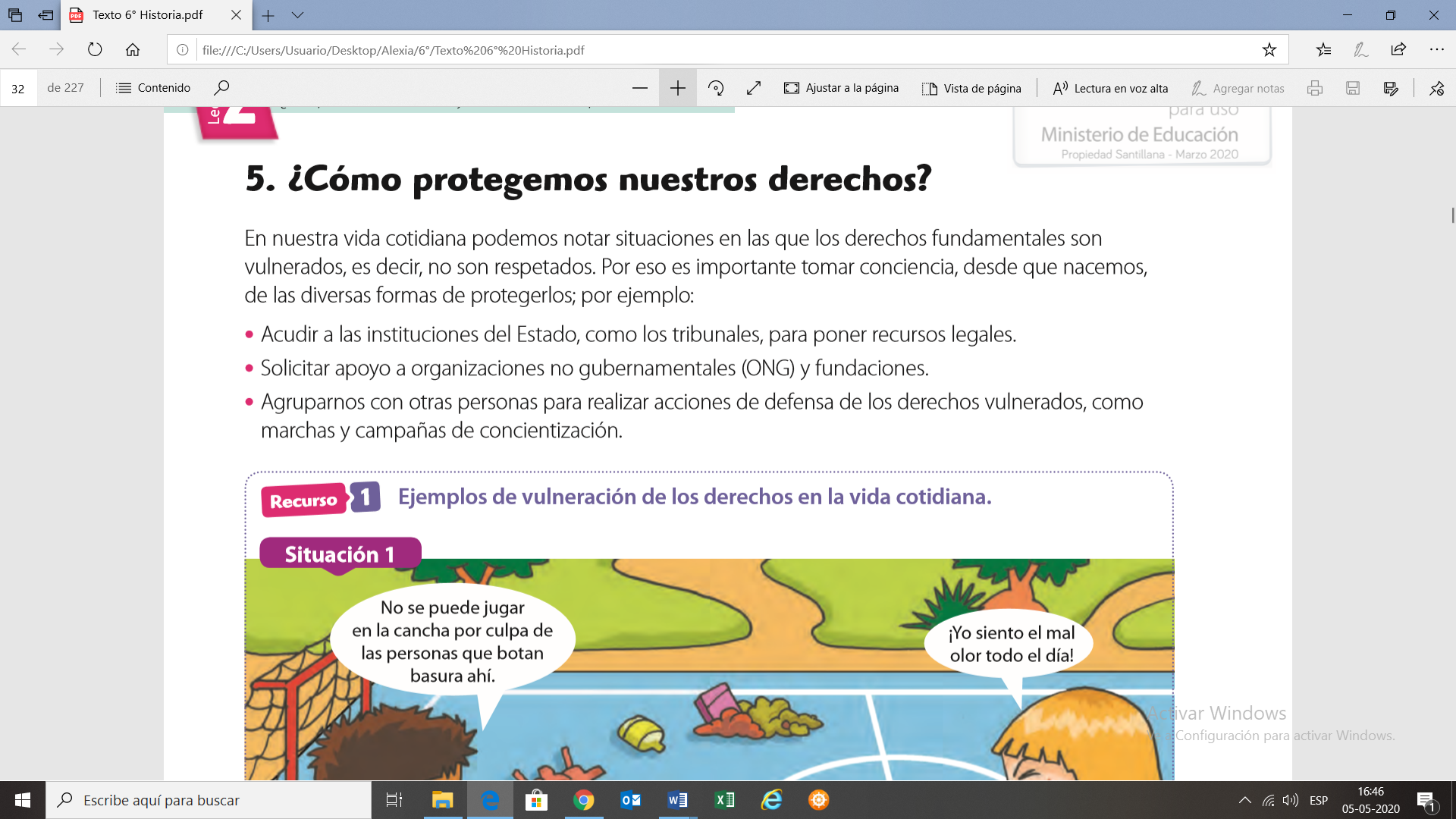 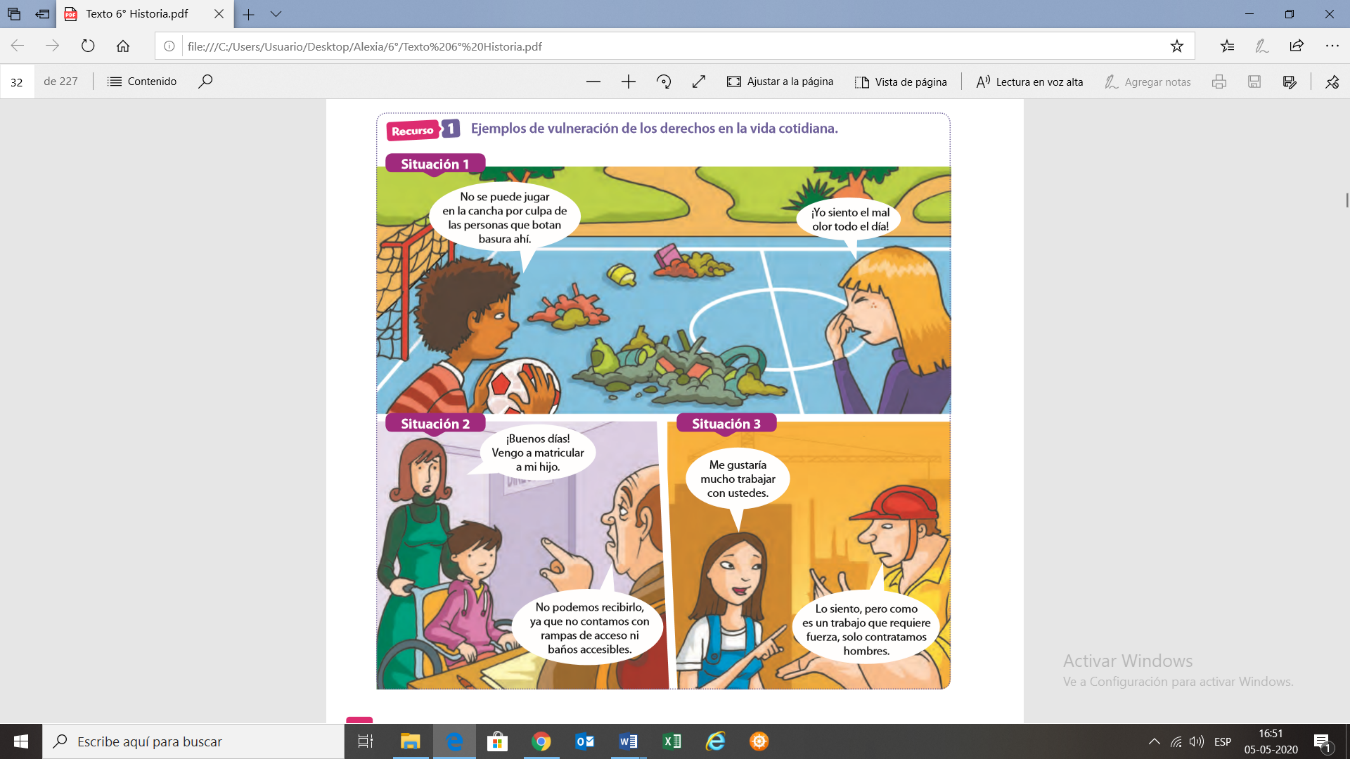 Como muestra la imagen, hay distintos tipos de vulneracion de derechos, y asimismo, distintas formas de defender nuestros derechos. Te mostrare algunas para que reflexionemos.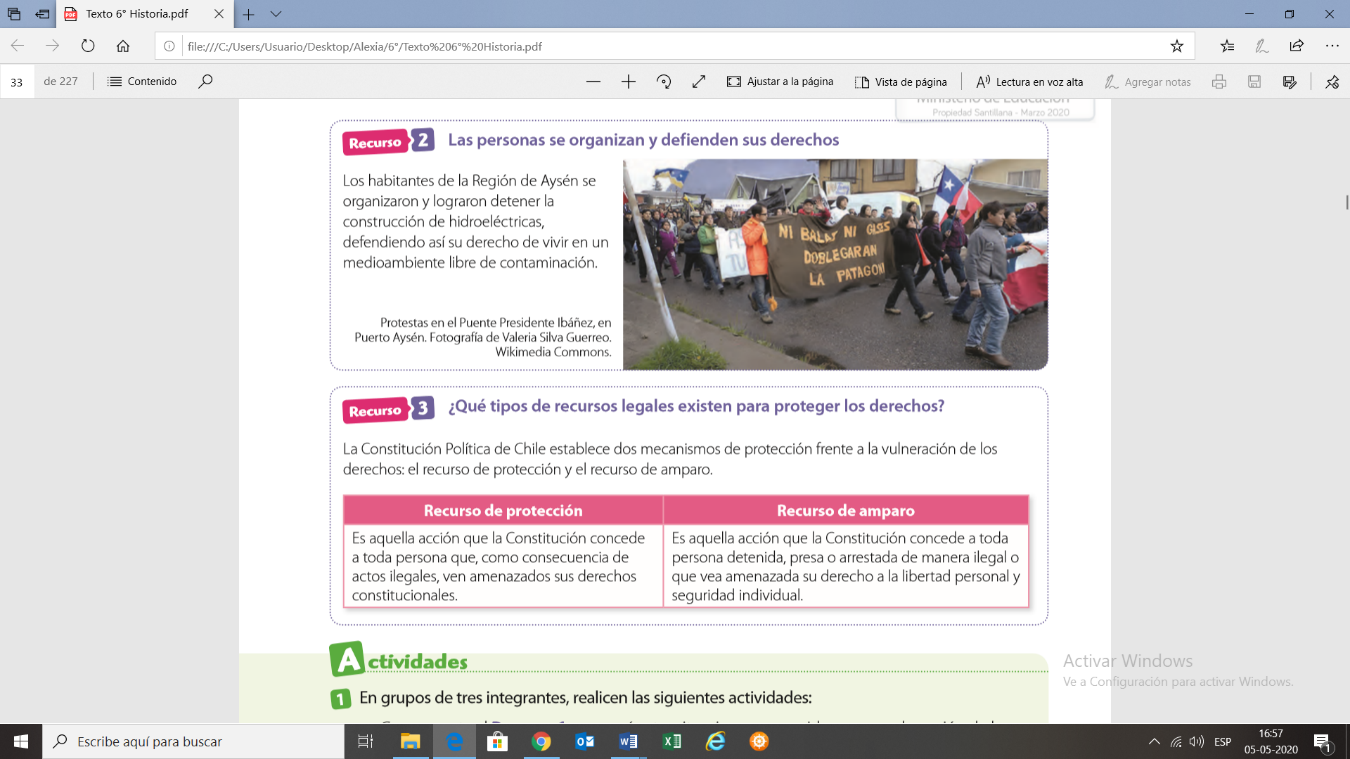 Para desarrollar este tema, te invito a leer atentamente las paginas 30 y 31 de tu libro, y a responder las preguntas de la pagina 31, que comparan y contrastan las fuentes.Finalmente, es importante que conozcas tus derechos digitales e investigues sobre ellos, ya que justamente en estos tiempos en que hasta la escuela esta funcionando por internet, tus derechos podrian ser vulnerados! Para mas informacion consulta las paginas 32 y 33 de tu libro.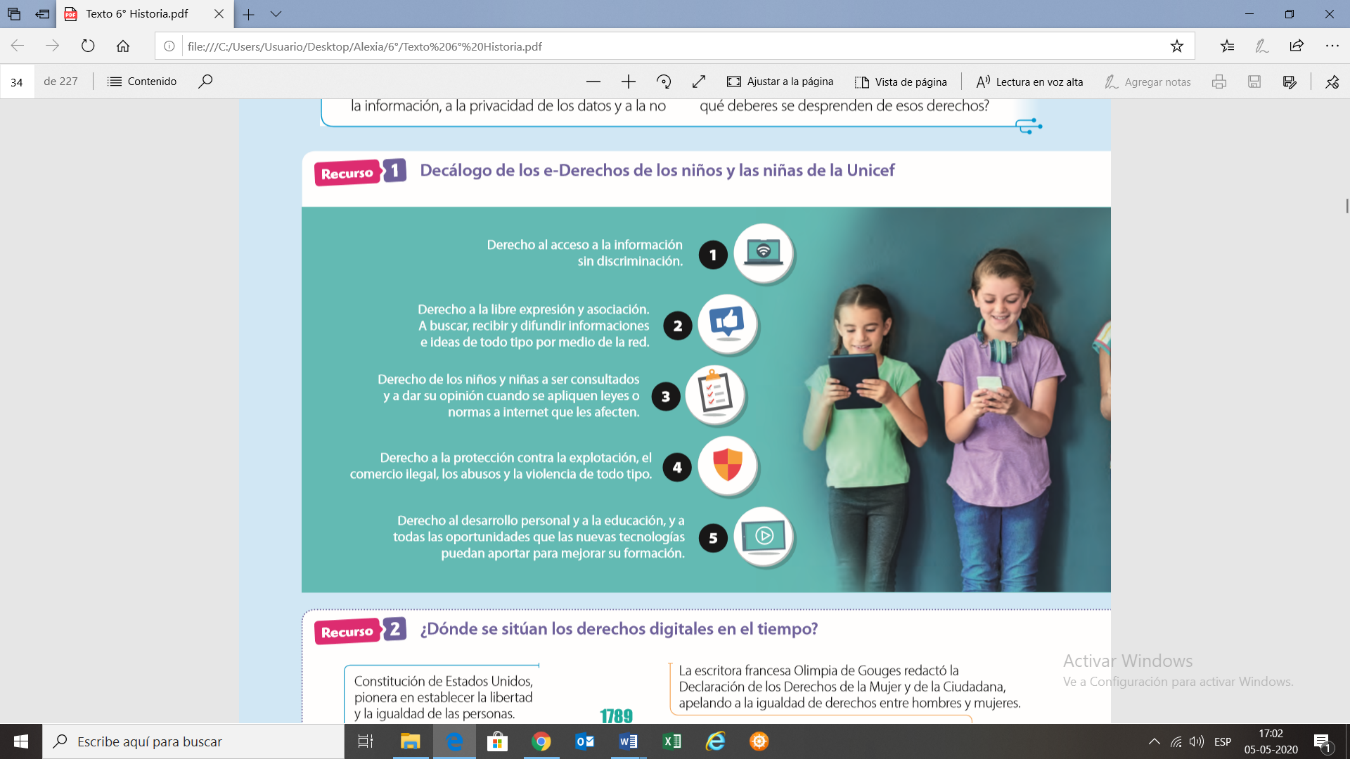 